Ex. 1                                                           A1                            My city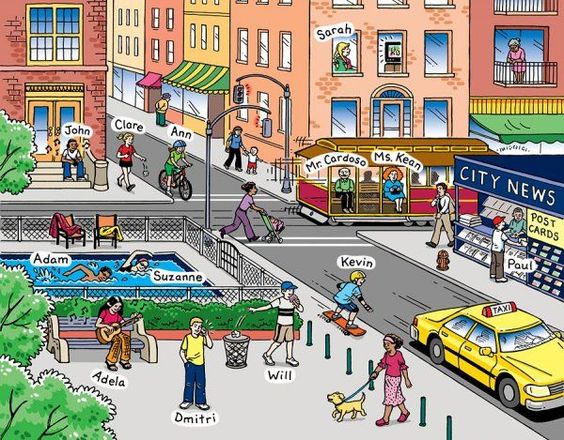 Unscramble these letters and write the correct word: KRPA                                     ____________TERETS                                    ____________YRALIBR                                  ____________YREKBA                                   ____________LOHOCS                                  _____________KEY1.	  PARK2.	STREET3.	LIBRARY4.	BAKERY5.	SCHOOLName: ____________________________    Surname: ____________________________    Nber: ____   Grade/Class: _____Name: ____________________________    Surname: ____________________________    Nber: ____   Grade/Class: _____Name: ____________________________    Surname: ____________________________    Nber: ____   Grade/Class: _____Assessment: _____________________________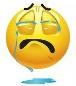 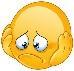 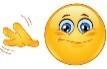 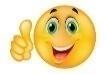 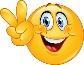 Date: ___________________________________________________    Date: ___________________________________________________    Assessment: _____________________________Teacher’s signature:___________________________Parent’s signature:___________________________